OT/PT Home Exercise Program- Handout # 12Core Strengthening: While lying on belly lift head, arms and legs at the same time off of floor and hold for 10 seconds or longer and repeat.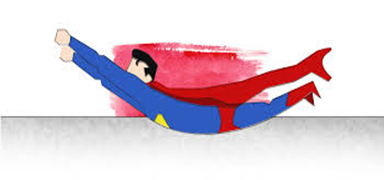 Yoga is a great activity that develops strength, flexibility and can also alleviate stress.  While maintaining the yoga pose make sure you are breathing and not holding your breath.  Breath deeply in and out.  Try holding the position for 30 seconds.  Keep track each day to try and increase how long you can maintain it without tiring.Waterfall: While standing, reach arms up overhead with palms facing the ceiling hold for 30 seconds.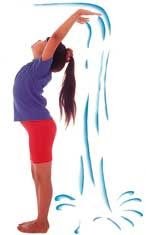 